Крок до ОлімпуЗавдання для проведення олімпіади з біології,  11 класТест А (завдання з однією правильною відповіддю)(1 бал за кожну правильну відповідь) 10 балівУкажіть функції заростка папороті:  а) спороутворення  б) утворення статевих клітин  в) вегетативне розмноження   г) місце утворення зиготиУкажіть проміжного хазяїна стьожака широкого:       а) риба       б) людина        в) свиня     г) циклопУ зрілих сперматозоїдах людини хромосом:   а) немає   б) 46  в) 23   г) 48Де містяться тіла рухових нейронів:        а) у передніх рогах спинного мозку             б) у бокових рогах спинного мозку              в) у задніх рогах спинного мозку              г) у спинномозкових вузлахЯкі чинники пригнічують перистальтику кишечника? :  а) симпатичні нерви   б) парасимпатичні нерви   в) продукти гідролізу білків   г) кислоти та лугиПартеногенез – це: а) одна з форм статевого розмноження;  б) спосіб вегетативного розмноження;   в) процес утворення тканин;   г) процес утворення органівГубчаста енцефалопатія викликається: а) бактеріями   б) найпростішими   в) пріонами   г) вірусамиДля того щоб встановити генотип рослини з домінантним фенотипом, слід провести її схрещування з рослиною що має такий генотип:       а) АА       б) А        в) аа      г) АаЯкий етап енергетичного обміну відбувається в матриксі мітохондрій :  а) підготовчий   б) гліколіз   в) цикл Кребса   г) окисне фосфорилюванняВказати гетерозиготну особину за обома алелями гена:      а) ааbb;     б) AABB;         в) AAbb;   г) AaBbТест Б    (дві, або декілька правильних відповідей)бали за кожну правильну відповідь) 20 балів1.Гриби є типовими гетеротрофами, бо вони:     а) не мають кореневої системи;    б) мають хітинові оболонки клітин;    в) не здатні до фотосинтезу;   г) не здатні поглинати СО2;       д) не здатні виділяти кисень2.Які з наведених тварин мають подібний до беззубки тип харчування: а) риби, б) планарія, в) кит, г)ланцетник, д) дощовий черв’як. 3.Які зміни відбуваються в організмі людини під час швидкого сну:                     а) послаблення і сповільнення всіх функцій, б) активізація діяльності усіх внутрішніх органів і частково скелетних м’язів,         в) виникнення емоційних сновидінь,        г) майже повна відсутність сновидінь4.До складу змішаних нервів входять:   а) відростки чутливих нейроцитів, б) тільки аксони, в) тільки дендрити, г) аксони і дендрити,   д) відростки проміжних нейроцитів,      е) відростки рухових нейроцитів.5.Небезпека гемолізу еритроцитів виникає, коли переливають:       а) резус-позитивному реципієнту   резус-негативну кров;     б) резус-негативному реципієнту   резус-позитивну кров;     в) резус-позитивному реципієнту   резус-позитивну кров;        г) резус-негативному реципієнту   резус-негативну кров;         д) усі відповіді вірні6.Відповідно до рідинно - мозаїчної моделі будови клітинної мембрани: а) білки і фосфоліпіди формують правильно повторювану структуру;    б) мембрана є рідинною структурою,      в) фосфоліпіди формують подвійний шар, в якому неполярні частини молекул спрямовані одна до одної,      г ) білки вільно переміщаються всередині подвійного шару фосфоліпідів7.Молочна кислота утворюється в процесі:         а) темнової фази фотосинтезу,          б) гліколізу в клітинах м’язів,            в) циклу Кребса,         г) фотодихання,             д) скисання молока,        е) квашення капусти8. Третій закон Менделя буде справедливим за умови розміщення локусів двох генів : а) у одній аутосомі поруч    б) у одній аутосомі на невеликій відстані   в) у різних негомологічних хромосомах   г) у гомологічних хромосомах на великій відстані9.Виберіть приклади транспортних білків:   а) пепсин   б) гемоглобін   в) інсулін   г) альбумін крові    д) фібриноген10.До процесів дисиміляції відносять :     а) бродіння       б) гліколіз       в) ліпогенез    г) фотосинтез      д) трансляціяТест «В» (завдання на відповідність)Кожна правильна відповідь оцінюється в  2 бала.1.Встановіть відповідність між термінами та визначенням:   1.Антибіотики      2.Алкалоїди    3. Ферменти       4. ВітаміниА. володіють здатністю пригнічувати розвиток, або вбивати  мікробів.Б. біологічні каталізатори білкової природиВ. біологічно активні нітрогенвмісні органічні речовини до яких відносять морфін,          хінінГ. гідрофобні сполуки, до складу яких входять залишки жирних кислот і      багатоатомних спиртівД. низькомолекулярні органічні сполуки різної хімічної природи, що необхідні для        життєдіяльності живого організму в малих дозах, і не утворюються в самому     цьому організмі в достатній кількості, через що повинні надходити із їжею 2.Встановіть відповідність між мономерами та макромолекулами, які вони утворюють:1.глюкоза    2.амінокислоти    3.нуклеотиди    4.гліцеринА. інсулін     Б. крохмаль     В. олія       Г.АТФ     Д.піруват3.Установіть відповідність між законами генетики та явищами, які ними описуються:І   1 –й закон МенделяІІ  2 –й закон Менделя  ІІІ 3 –й закон Менделя   А. кожна ознака успадковується незалежно від інших ознакБ.  у кожній гаметі є тільки один алель певного генаВ. у фенотипі гібридів першого покоління проявляється лише один з двох варіантів ознакиГ. у фенотипі нащадків гібридних особин проявляються обидва варіанти ознаки ( домінантний і рецесивний) у співвідношенні 3:1    4.Установіть відповідність між захворюваннями і причинами що їх викликають: 1.    2.     3.      4.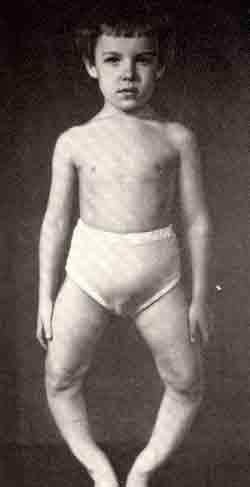 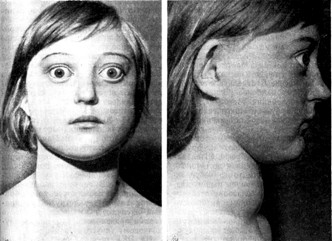 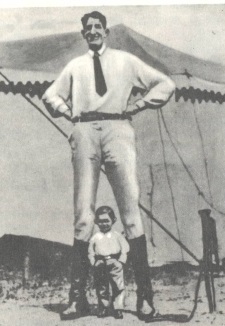 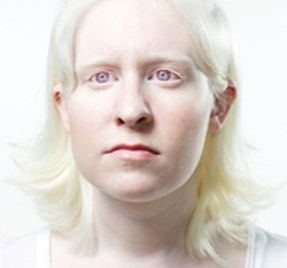     а) гіперфункція наднирників   б) нестача кальциферолу   в) гіперфункція щитоподібної залози г) надлишок соматотропіну    д) відсутність меланіну5.Установіть відповідність між тваринами і рядами, до яких вони належать:1.    2.   3.   4.  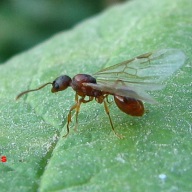 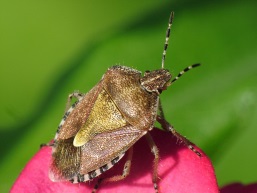 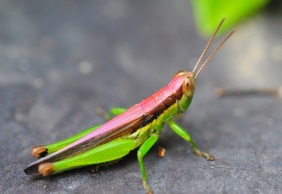 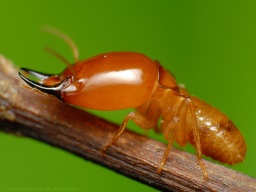 а) клопи       б) терміти    в) перетинчастокрилі     г) прямокрилі      д) сольпугиТеоретичний турзавдання з відкритою відповіддю по 5 балів) 10 балів1.У результаті схрещування двох морських свинок із чорною кудлатою шерстю одержали у кількох поколіннях 10 чорних свинок із кудлатою шерстю, 3 чорні з гладкою, 4 білі з кудлатою, 1 білу з гладкою шерстю. Визначте генотипи батьківських особин.Частота зустрічальності алелей та генотипів описується законом Харді Вайнберга. Чому в реальних популяціях часка гетерозигот відрізняється від передбачених законом?